MALDON SHARKS ASSESSMENT FORM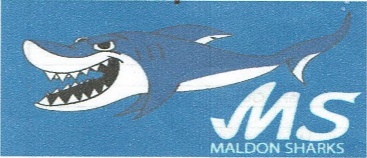 Date:NAME OF SWIMMER:AGE:CONTACT NAME:EMAIL:MOBILE NUMBER:ASA SWIMMING LEVEL ACHIVEDDISTANCE AWARDS (if any)DISTANCE AWARDS (if any)7891011200 meters400 meters800 meters1 mileSHALLOW DIVING CERTIFICATEYES:NO:NAME OF CURRENT SWIMSCHOOLIF CURRENTLY RECEIVING LESSONS WeeklyHalf HourOne HourNAME OF CURRENT SWIMMING CLUBASA No:How did you hear about Maldon Sharks Swimming ClubWeb - emailWeb - club phoneSWFBlackwaterPersonal recommendationOther